Good Morning Dragons! 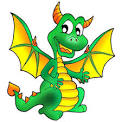 Today is Tuesday, March 24, 2020. This is day 7 of our Discovery Home School Adventure.  Make sure you read today for at least 20 minutes.   You should also practice your math facts or counting.   If you have a little brother or sister use your teacher skills to help them practice reading. 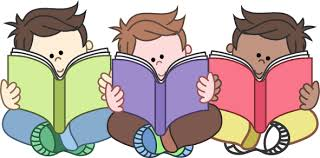 Make sure you get some exercise. Share with your DCS family how you exercised today.        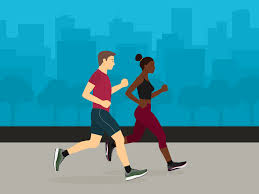 Love, Ms. Castner and Mrs. Dame-Marino (common sight words are highlighted in blue K/1 students should be able to read the blue words and highlighted numbers in the daily message) 